Lesson planGrade: 2А, 2ӘSubject: EnglishDate of the lesson: 7.10.16,   6.10.16Theme of lesson: СандарAims: To count from 1to 100. To form the interest in studying of English, development of positive motivation to complete dialogical and monologue statements on theme, to estimate their activity, pupils can count from 1-100.Target vocabulary: numbers: one, two, three, four, five.Cross-curricular links: Maths  Type of the lesson: presentation  new materialTimeStages of the lessonTasksTeacher’s activityPupil’s activityUsing the models3minOrganization momentGreeting.Psychological attitude on the lesson.To make a good psychological climate Teacher offers pupil to wish each other good mood, good luck.Pupils wish each other good mood, good luck.Assessment for learning 4-8minBeginning the lesson.Stage of invitationGetting new information.One is a number,Two is a number,Three is a number,Four!Number five is before six,And number seven is more!Eight is a number,Nine is a number,Now we come to ten…And we are back at one again!Pupils repeat after the teacher.Assessment for learning; 9-40Presentation and practice.Interpreting of contentGetting new information Listen, point and repeat. Point to numbers 1-5, one at a time and say the corresponding words. The pupils repeat, chorally and| or individually.eleven - [ ı'Ievn ]  twelve - [ twelve ]  thirteen - ['Ѳә:ti:n]  fourteen -  [ fο:'ti:n ] fifteen - [ 'fіf'ti:n ] - sixteen - [ 'siks'ti:n ] -seventeen - [ 'sevn'ti:n ] - eighteen - [ 'ei'ti:n ]  - nineteen - [ 'naın'ti:n ] twenty - [ twentı]  -Reading. Read the text.In the ZooHello! My name is Kate. I am eleven.Yesterday I was at the zoo.There are many animals in the zoo – elephants, lions, tigers and others.I like monkeys very much. There are six big monkeys and fourteen little monkeys in the cage.There are many birds too – twenty parrots and fifteen ducks.There is one crocodile in the zoo!I like animals. It was a fantastic day! 2. Sing the numbers song! (Track 19CD1)Count with the fingers: one, two, three, four, and five. The pupils repeat.Audioscript. One, two, three, four, five. (count from one to five on your fingers) five, four, three, two, one (count from one to five on your fingers) One, two, three, four, five. (count from one to five on your fingers) Counting is a lot of fun. (count from one to five on your fingers) one is for funtwo is for youthree is for mefour is for more five is for smilephysical exercise With my foot i tap, tap, tap,With my hands I clap, clap, clap,Right foot first,Left foot then,Round and round and back again.3.Let,s listen! (20 CD1)set the scene by asking the pupils questions about what they can see in the pictures.Play the CDAudioscript:1.Nanny: Here is the school bus.Liam: time for school.Lilly: What number is it, Nanny?Nanny: It is number three.Extension activity (Optional)For stronger classes: Select a short exchange from the dialogue for the pupils to act out in pairs. Allow them some time to rehearse their exchanges. Have some pairs come to the front of the class and perform their exchanges.The pupils repeat, chorally and| or individually.The pupils repeat, chorally and| or individually.Pupils work in pairs. The pupils sing the song.Critical thinkingNew approaches to teaching and learning: dialogic teaching and learning Using new technology (ICT) Teaching talented and gifted childrenassessment for learning 41-45Ending the lessonReflectionAn activity to consolidate the language of the lesson.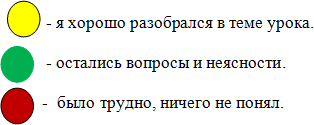 Pupils write their favourite number (1-5) on a piece of paper. And decorate their paper with items.Critical thinkingassessment for learning 